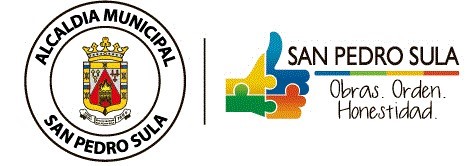 INVITACION DE CONCURSO PRIVADOMSPS-PRIV/GF-01/2017La Municipalidad de San Pedro Sula, por este medio invita directamente a su representada, a participar en la CONCURSO PRIVADO PARA LA CONTRATACIÓN DE CONSULTORIA PARA:“DISEÑO Y PUESTA EN OPERACION DE UNA PLATAFORMA INTERACTIVA DE INFORMACIÓN TEMÁTICA REFERENCIADA DE LA CIUDAD DE SAN PEDRO SULA”La consultoría será financiada con Fondos Municipales, se les otorgará un período de consultas desde el momento del recibo de esta invitación hasta el 24 de marzo de 2017, para recibir aclaraciones a más tardar el 28 de marzo de 2017. Las consultas o solicitudes deberán ser enviadas en papel membretado de la empresa, a la Oficina Normativa de Contrataciones y Adquisiciones, identificando la CONCURSO PRIVADO MSPS-PRIV/GF-01/2017 “DISEÑO Y PUESTA EN OPERACION DE UNA PLATAFORMA INTERACTIVA DE INFORMACIÓN TEMÁTICA REFERENCIADA DE LA CIUDAD DE SAN PEDRO SULA” al mail: licitaciones.msps@sanpedrosula.hn . Favor abstenerse de enviar consultas después del 24 de marzo de 2017 a las 4:00 p.m.La Recepción de Ofertas para el CONCURSO será a más tardar el MARTES 4 DE ABRIL DE 2017 A LAS 10:00 A.M., en la Oficina Normativa de Contrataciones y Adquisiciones (ONCA), Municipalidad de San Pedro Sula, ubicada en el Edificio La Plaza, 1er. Nivel, Local 4A, frente Edificio de Ferrocarril Nacional, 2ª Avenida, 1ª-2ª Calle N.E., Barrio Barandillas, San Pedro Sula.Armando Calidonio Alvarado					Doris Amalia Díaz ValladaresAlcalde Municipal						Secretaria MunicipalOficina Normativa de Contrataciones y AdquisicionesEdificio La Plaza, 1er. Nivel, Local 4A, frente Edificio de Ferrocarril Nacional, 2ª Avenida, 1ª-2ª Calle N.E.Telefax: 2552-0518 mail: licitaciones.msps@sanpedrosula.hn